附件1：考场线路图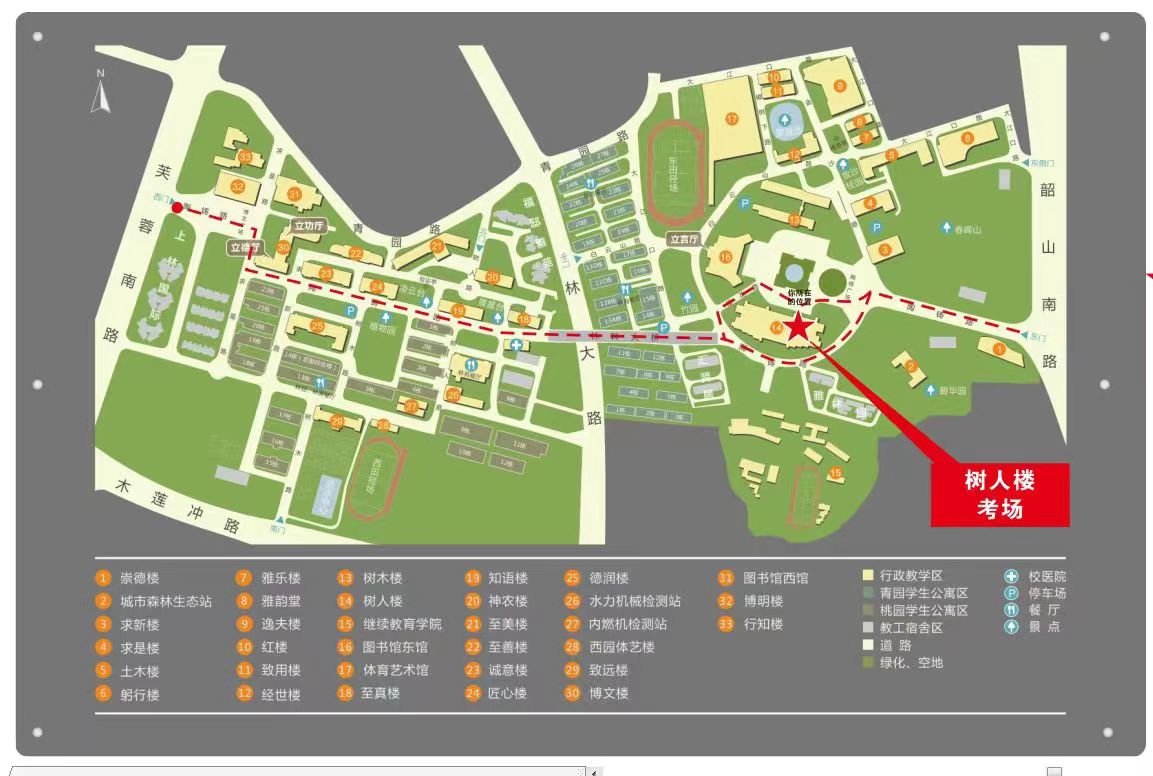 